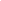 1. Wanneer bent u geboren? _____________________________________________________2. Hoe heten uw ouders?_________________________________________________________3. Wat zijn de geboorte data van uw ouders? Vader:__________________________________Moeder:_______________________________________________________________________4. Op welke basisschool heeft u gezeten? ____________________________________________5. Welke vakken had u vroeger op school? _____________________________________________________________________________________________________________________________________________________________________________________________________________________________________________6. Hoe zag de klas er in uw tijd uit? ___________________________________________________________________________________________________________________________________________________________________________________________________________________________________________________________________________________________________________________________________________________________________________________________________________7. Welke spelletjes deed u vroeger op het schoolplein? _____________________________________________________________________________________________________________________________________________________________________________________________________________________________________________8. Wat kreeg u mee als tussendoortje en lunch? ______________________________________________________________________________________________________________________________________________________________7. Hoe zag een rekenles er in die tijd uit? _____________________________________________________________________________________________________________________________________________________________________________________________________________________________________________9. Kreeg u veel huiswerk mee en wat? _____________________________________________________________________________________________________________________________________________________________________________________________________________________________________________10. Wat gebeurde er als je iets deed wat niet mocht? ____________________________________________________________________________________________________________________________________________________________________________________________________________________________________________________________________________________________________________________________